2021 Owensboro Catholic
Aces Basketball Camp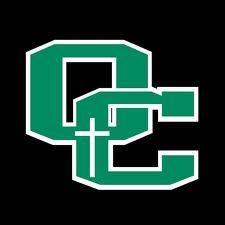 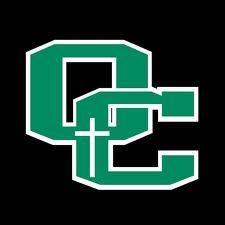            The 2021 Owensboro Catholic Aces Basketball Camp will be held Monday July 19 through July 22nd.  The camp will be at the Owensboro Catholic High School Gymnasium; this camp is for any boy who will be entering the 2nd thru 8th grades next fall. The camp will be from 8:00 to 11:00 a.m. for 2nd thru 5th graders and 12:00 pm to 3:00 pm for 6th thru 8th graders.             The camp will emphasize fundamentals while providing a safe and fun environment.  OCHS  Head Coach Tim Riley  along with other coaches and current Aces players will coach the campers.            Each camper will receive instructions on shooting, passing, dribbling, rebounding and defense. In addition, competitive games and activities will be part of the daily activities. The goal of the camp is to help all children learn to play basketball, and to give them a lifelong sport in which to compete. The cost of the camp is $60.00, any additional member of the same family would be $40.00 each.  This fee includes a T-shirt. Parents are welcome to stay at all times. Checks should be made out to Owensboro Catholic Basketball.  Lunch will be provided from 11am until 12 pm each day for anyone 18 years of age and under.
 Name: _____________________	     Address:______________________________Home Phone: _________________	     Parents Work Phone:__________________		School Attended:	Grade Next Fall:	Age:		Email Address:	Shirt Size: YOUTH S              YOUTH M              YOUTH L ____                   MENS S ____        MENS M____   MENS L ____ 	     MENS XL ____  I understand that each camper is responsible for all medical bills incurred while at camp.  I also hereby authorize the directors of the Owensboro Catholic Basketball Camp to act for me accordingly to their best judgment in any emergency requiring medical attention. I relieve all directors and staff members of the Owensboro Catholic Basketball Camp of any liability resulting in any acts dealing with my child during camp.Parent/Guardian Signature	Date	Insurance Co. Policy No.	